ПроектРОССИЙСКАЯ ФЕДЕРАЦИЯ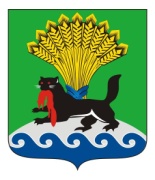 ИРКУТСКАЯ ОБЛАСТЬИРКУТСКОЕ РАЙОННОЕ МУНИЦИПАЛЬНОЕ ОБРАЗОВАНИЕДУМАР Е Ш Е Н И ЕПринято на заседании Думыот «____»__________ 20___г.				                   №___________/рдг. ИркутскО внесении изменений в Положение о гарантиях деятельности Мэра, Председателя Думы (выборных лиц местного самоуправления) Иркутского района, осуществляющих полномочия на постоянной основеВ целях приведения оплаты труда Мэра, Председателя Думы Иркутского района в соответствие с требованиями постановления Правительства Иркутской области от 28.10.2022 № 833-пп «О внесении изменений в нормативы формирования расходов на оплату труда депутатов, выборных должностных лиц местного самоуправления, осуществляющих свои полномочия на постоянной основе, муниципальных служащих и содержание органов местного самоуправления муниципальных образований Иркутской области», руководствуясь ст. ст. 25, 31, 40, 53 Устава Иркутского районного муниципального образования, Дума Иркутского районного муниципального образованияРЕШИЛА:1. Внести в Положение о гарантиях деятельности Мэра, Председателя Думы (выборных лиц местного самоуправления) Иркутского района, осуществляющих полномочия на постоянной основе, утвержденное решением Думы Иркутского района от 30.04.2009  № 60-439/рд, следующие изменения:1) в пункте 2 раздела 4 цифры «17 280,06» заменить на цифры «21 611,32»,  цифры «15 552,05» заменить на цифры «19 450,19».2. Аппарату Думы Иркутского района внести в оригинал решения, указанного в пункте 1 настоящего решения, информацию о внесении изменений.3. Настоящее решение Думы Иркутского района распространяет действие на правоотношения, возникшие с 01.07.2022.4. Опубликовать настоящее решение «Ангарские огни», разместить на официальном сайте www.irkraion.ru.5.оКонтроль исполнения настоящего решения возложить на постоянную комиссию по бюджетной, финансово-экономической политике и муниципальной собственности.№______________/рд«____»   ____________20____ г.    ПОЯСНИТЕЛЬНАЯ ЗАПИСКАк проекту Решения Думы Иркутского района «О внесении изменений в Положение о гарантиях деятельности Мэра, Председателя Думы (выборных лиц местного самоуправления) Иркутского района, осуществляющих полномочия на постоянной основе»            В соответствии со статьей 136 Бюджетного кодекса Российской Федерации постановлением Правительства Иркутской области от 27 ноября 2014 года № 599-пп утверждена методика определения нормативов формирования расходов  на оплату труда депутатов, выборных должностных лиц местного самоуправления, осуществляющих свои полномочия на постоянной основе (далее – Методика расчета нормативов). В соответствии с Методикой расчета нормативов производится расчет нормативов формирования расходов на оплату труда: глав муниципальных образований Иркутской области; председателя представительного органа муниципального образования, осуществляющего свои полномочия на постоянной основе. Постановлением Правительства Иркутской области № 833-пп от 28 октября 2022 года (далее – постановление № 833-пп)  внесены изменения  в Методику расчета нормативов. В целях приведения  оплаты труда Мэра и Председателя Думы в соответствие  Методикой расчета нормативов, необходимо установить размер должностных окладов.        Постановлением № 833-пп установлено, что оно распространяет свое действие на правоотношения, возникшие с  1 июля 2022 года.Первый заместительМэра Иркутского района                                                                             И.В.ЖукМэр Иркутского района       Председатель Думы                      Иркутского района    Л.П. Фролов                       П.Н. Новосельцев